от   09 ноября 2016 г. №  80/11                с. Усть-Цильма Республики Коми           Руководствуясь  ч. 2 ст. 34 Федерального закона от 06.10.2003  № 131-ФЗ «Об общих принципах организации местного самоуправления в Российской Федерации», ст. 37 Устава муниципального образования муниципального района «Усть-Цилемский», ст. 38 Устава муниципального образования сельского поселения  «Усть-Цильма»,                Совет муниципального района «Усть-Цилемский» решил:Установить, что администрация муниципального района «Усть-Цилемский» исполняет полномочия администрации сельского поселения «Усть-Цильма» по решению вопросов местного значения и по  осуществлению отдельных государственных полномочий, переданных органам местного самоуправления федеральными законами и законами Республики Коми. Рекомендовать муниципальному учреждению «Администрация сельского поселения «Усть-Цильма» завершить ликвидационные мероприятия в срок до 30 декабря 2016 года.  Решение вступает в силу со дня принятия  и распространяется на правоотношения, возникшие с 19 октября 2016 года. Глава муниципального района «Усть-Цилемский» -председатель Совета района                                                      Е.Е. ЕремееваСовет муниципальногообразования  муниципальногорайона «Усть-Цилемский»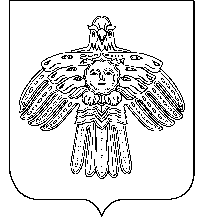 «Чилимдiн» муниципальнöй районлöн муниципальнöйюкöнса СöветРЕШЕНИЕП О М Ш У Ӧ М РЕШЕНИЕП О М Ш У Ӧ М РЕШЕНИЕП О М Ш У Ӧ М Об исполнении администрацией муниципального района «Усть-Цилемский» полномочий адми-нистрации сельского поселения «Усть-Цильма»